Library Faculty Department Meeting Agenda 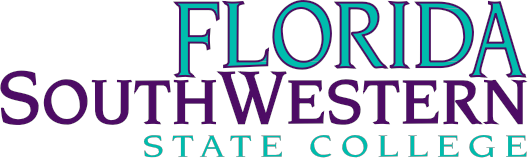 AVP Update – Dr. HodgesMeeting Schedule Going Forward - TimNew Business?Attendees: William Shuluk, Richard Hodges, Victoria San Filippo, Jane CharlesAVP Update: Dr. Hodges-Showing Alma stats-Physical books, about 17,000, checkout stats for each campus-Circulation doesn’t represent even half of the use of the library-Checkouts doesn’t represent how library is being used-Stats on our electronic items-most media are film; looked at journals etc.-49,000 eBooks-Wants to increase physical books with relevant subject-Electronic books are important to studentsDr. Hodges asked staff how they feel about numbersJane: Not surprised by our statsVictoria: Many students want physical books and want the collection increasedDr. Hodges:-Met with EBSCO, they will turn on pub finder and concept map-will get trial until end of semester, will purchase in July-asked about electronic weeding/can be done, hiding the book within the system-Met with Clairvate, own proquest, ex libris etc.-they were offering open access collection of 14,000 books for free-can’t be curated, must have entire collection-may benefit students in relation to buying textbooks-lots of business and science titles-will send a book list outSummer IDS Possibilities:Dr. Hodges: Asked librarians if bringing in adjuncts to take on some of the courses-asked is it better to use them as substitutes or have them take on the classes altogetherJane: Have full time librarians take on the classes but have other librarians cover if neededVictoria: interested in the adjuncts being substituted but making sure the students understand with professor changes; needs to be discussed further-Bill: seems like a good idea, but has student concernsDr. Hodges; Introducing the adjuncts along with the librarian, so they get to know both people Jane: need to discuss summer schedules amongst one anotherDr. Hodges: please make a point of having this conversation next week-let him know what decision they make on whether using the adjuncts as substitutes.-biggest concern is Collier Campus because of the distance-Dr. Hodges may need to step in to assist-Victoria: Can full timers fill in as needed-Dr. Hodges: feels that for student benefit, keep things consistent-summer can be like a pilot runJane: next year would have to be planned aheadBill: Need to discuss these things asap-great respect for Jerry and Becky and feels they can do just as good as the full timers-concern of adjuncts taking over so much of full-time librarians taking so many of their responsibilities; they’ve taken on so much-questioning when new employees come in at 9-month contractDr. Hodges: Prof Sauer, cataloging geologic samples by 3d scanningProf Sauer asked Victoria to assist with research on this, Dr. Hodges: please tell Professor about the digital commons-Innovation Center and maker space may have the 3d scanner capability; on 1st floor of library-budgetarily going well-will request additional funds for travelBill: likes face to face meeting but the driving is long; would like to come up with a plan. Maybe earlier meetingsDr. Hodges: possibly a Thursday morning meeting in MarchJane: 8am to 11 librarians have classes on FridaysDr. Hodges: need to discuss the meeting timesVictoria: would like to meet about capstone w/ adjuncts included-adjuncts aren’t briefed on things and need to be included-lack of preparedness for the adjuncts because they weren’t included and trained on how to do RI’sDr. Hodges: they could feel less important, so they should be includedBill: a print collection would serve the students better-doesn’t believe the circ stats will shift the dynamic of the physical book needDate:February 9, 2024Time:2:00pm-3:00pmLocation:Join Zoom Meeting 
https://fsw.zoom.us/j/88536642393 Meeting ID: 885 3664 2393 